Купальники, шорты, купальные плавки
************************************************************************* 
Палантины 
3. 
 
Артикул 806, 90 99 рублей Небольшое наличие, кто будет делать заказ-замену похожими ставить? 

СП-8: 
1. Maria_Cannabis (48р., желательно синий, замена 903 или похожие) 


4. 
 
Артикул 1008 
Купальник раздельный Размеры 36-44(+6) Чашка гель.Лямки регулируются по высоте+завязка на шее.Металлическая застежка. Цена 275 рублей 
См.пристрой-в наличии 36 размер желтый, 36 размер розовый и 36 размер черный. Небольшое наличие - не всегда есть нужные расцветки или размеры! 

СП-8: 
1. NoVaLiYa (Размер 46 (наш), оба темно синий(замена голубой) 2 шт.) 
2. Ylya-ha (46 наш, цвет синий, замена розовый или бирюзовый) 
3. Тусечка (наш 46р-р (желтый, синий, бирюз,розов,черн.)) 

5. 
 
Артикул 8150, Размерный ряд S,M,L,XL, 150 165 рублей 

1. ОЛЬГУНЯ9752 (XL) 
2. zacharova (XL, цвет как на фото сине-фиолетовый) 
3. ЮЛЬЧИК *** (L сине феолетовый) 

6. 
 
Артикул 886, Размеры 48-56., 80 88 рублей 

1. Elya (р.48 цвет - самые нижние (замена - вторые снизу)) 
2. TONO (54 синие ( самые верхние)) 



8. 
 
Артикул 3405, Купальник раздельный. Размеры 38-46(+6) Завязка на шее и на спине., цена 176 рублей.Остались только большие размеры! 

СП-8: 
1. Ряженка (цвет голубой самый большой размер из наличия 1 шт.) 
2. Ряженка (цвет черный самый большой размер из наличия 1 шт.) 
3. Елена_Ска (р-р 48,если нет на замену Артикул 5930 48р-р(фиолетовый или бирюзовый) 
4. zacharova (р-р 50(наш р-р) цвета предпочтительнее синий,голубой,чёрный) 

 
Артикул 9083, Купальник раздельный с металлическими кольцами Размеры 44-48 Бюстгалтер на косточках с объемным рush-up,зритиельно увеличивающим грудь.Металлическая застежка., 165 рублей 

СП-8: 
1. ***Алёнушка*** (46 (+6) розовый или коричневый) 

11. 
 
Артикул 9705, Купальник слитный. размеры 50-56. Спина полуоткрытая, Цена 275 рублей 

СП-8: 
1. rokkel (цвет голубой или белый, размер 56) 
2. Сю (52 р-р.Цвет голубой,золотой или с белым) 

12. 
 
Артикул 9354, Купальник слитный. Размеры 54-60. Спина полуоткрытая.Широкие лямки, Цена 275 рублей 

1. Технолог:) (размер 60 - 2 шт. разных цветов) 

15. 
 
Артикул 301, Размеры 48-56, цена 66 рублей 

1. Skokova (52 размер, на замену похожие) 
2. Marmeladka22 (50 размер) 



19. 
 
Артикул 93003-2, Купальник раздельный на косточках Размеры 40-48(+6) Идеальная модель для большой груди, 242 рублей 

1. Елена_Ска (цвета предпочтительнее желтый с сиреневым, оранжевый,желтый, на р-р 46) 

20. 
 
Артикул 1033, Купальник раздельный Размеры 38-44(+6) Бюстгальтер на косточках с гелевой чашкой,визуально увеличивает и приподнимает грудь.Металлическая застежка., цена 297 рублей 

СП-8: 
1. Ирина Терентьева (38 р. бирюза) 
2. Zina_79 (44 р. розовый) 
3. SibLil (бирюза, 38 р.) 
4. Marmeladka22 ( размер 42 на 48, бирюза) 


 
Артикул 1601, Купальник слитный открытый Размеры 38-46(+6) Металлическая застежка.Лямки регулируются. ЦЕНА 363 рубля НЕБОЛЬШОЕ НАЛИЧИЕ! Не всегда есть нужная расцветка или размер! 

СП-8: 
1. osen76 (наш 48Й СИНИЙ) 

29. 
 
Артикул 8208, Купальник раздельный. Размеры 36-44(+6) Бюстгалтер на косточках с гелевой чашкой.Лямки регулируются по высоте.Металлическая застежка. Цена 275 рублей Черных и бирюзовых однотонных нет! Есть другие расцветки, при заказе можете писать какую бы расцветку желательно хотели (например - в голубых тонах или розовых и тп.) 


СП-8: 
1. angelika_vrb (44 размер на наш 50, черный, замена любой) 
2. пИрина (р-р 50. В сиреневых тонах, если есть то в розовых- только не бледных.) 

30. 
 
Артикул 1130, Купальник раздельный. Размеры 40-46(+6) Металлическая застежка.Завязки на шее., Цена 209 Наличие небольшое! Остатки прошлого сезона! 

СП-8: 
1. Maria_Cannabis (цвет фиолетовый, размер 38, ЗАМЕНА Артикул 1008 темно синий или желтый, размер 38 или 5930 емно синий или желтый, размер 38) 
2. маняшечка-Q (размер 42(48)фиолетовый, если не будет , то любого цвета) 
3. sveta16061969 (52 размер) 

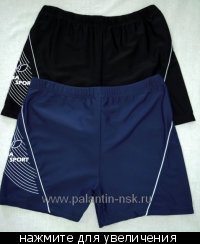 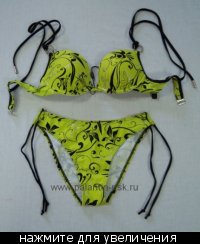 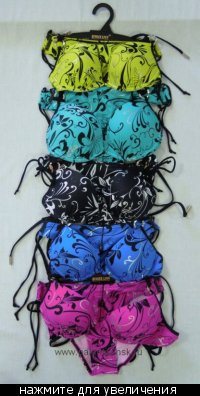 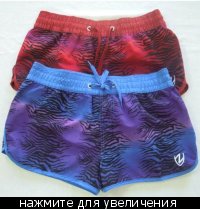 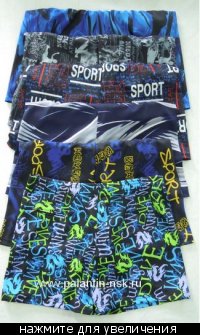 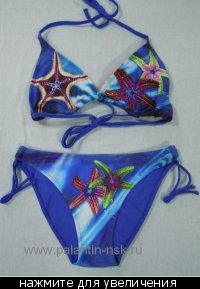 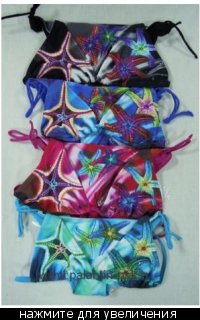 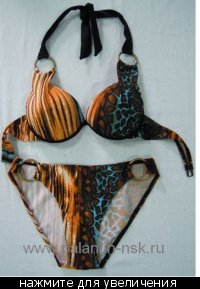 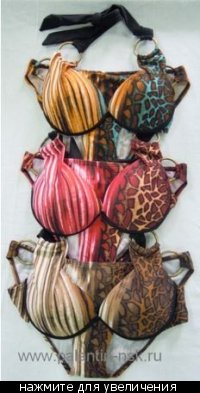 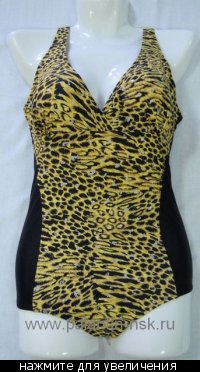 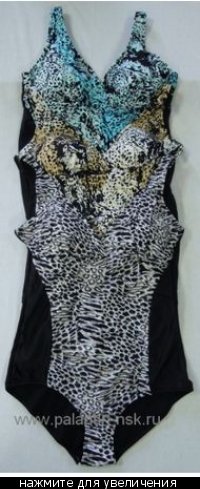 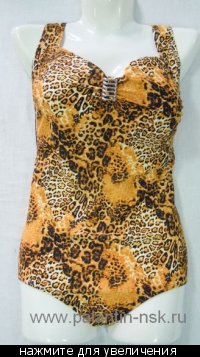 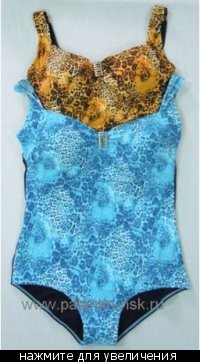 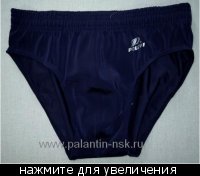 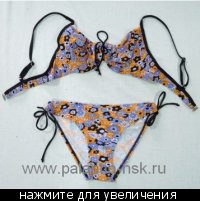 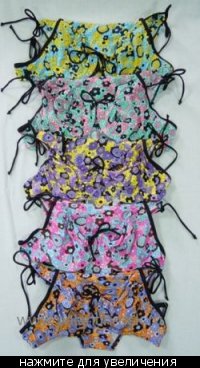 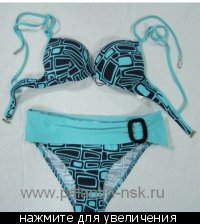 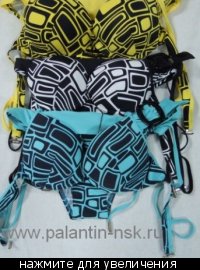 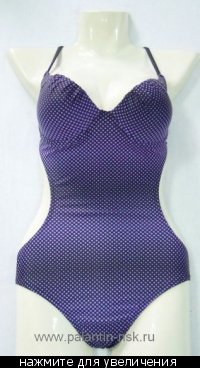 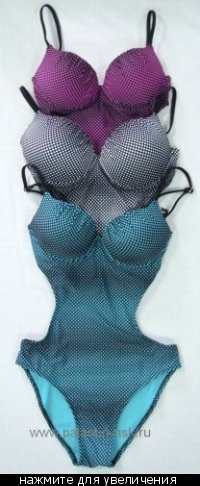 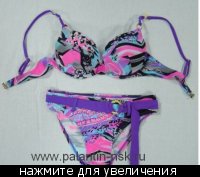 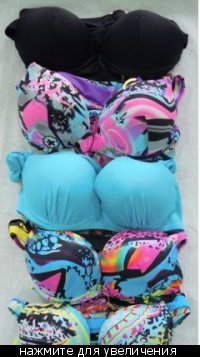 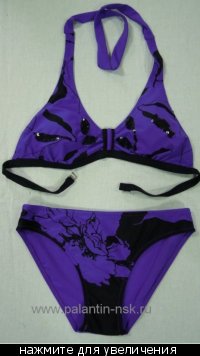 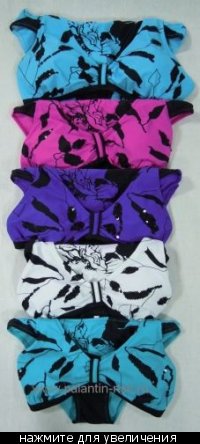  
17. 
 расцветки разные 
Артикул 40, Шарф однотонный жатый размер 70*185 состав- 50% вискоза 50% х/б, цена 143 рубля 

СП-8: 
1. пИрина (цвет коралл, молочный) 

20. 

 
Артикул 0774, шарф-бант универсальный 10%шелк,20%вискоз,70%п/ст 75*20см, Цена 60 66 рублей 

СП-8: 
1. пИрина (белый в черный горох, или черный в белый горох. ) 


24. 
 
Артикул 7171, платок русские узоры 100*100см 50% вискоза,50% полиестер, цена 165 рублей. Красных и бордовых в наличии НЕТ! Будут скорее всего только осенью эти расцветки! 

1. 6londinka (2 шт. Разные по цвету. Не черные.) 


33. 
 
Артикул 122, палантин-парео цветн. 180*110см 50%х/б, 30%вискоза, 20% полиестер, цена 154 руб. 

СП-8: 
1. osen76 (где больше синего) 




36. 
 
Артикул 062 
Палантин цветной тонкий размер 80*180 состав-20% х/б 80% полиест., цена 121 руб. 

1. ОЛЬГУНЯ9752 (цвет синий(голубой,фиолет.) 


39. 
 
Артикул 7010, платок средний шифон 70*70см 100% полиестер, цена 44 р. 
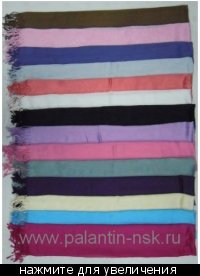 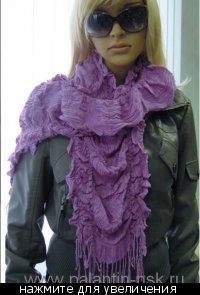 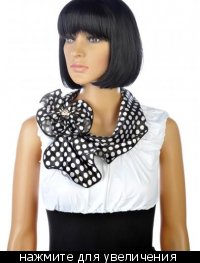 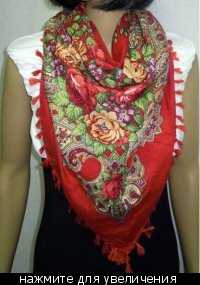 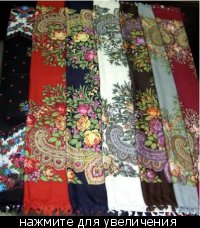 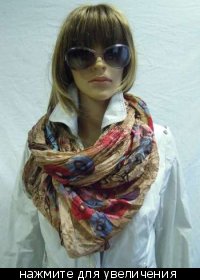 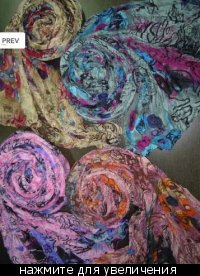 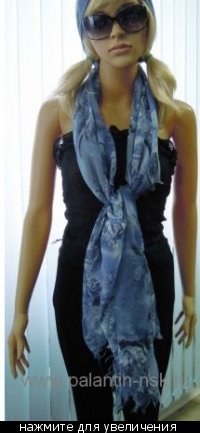 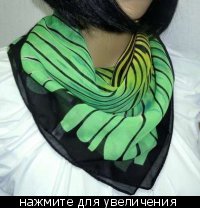 1. ОЛЬГУНЯ9752 (Цвет синий(серый,голубой,черный)) 


 
Артикул 123, палантин-парео цветок 180*110см 50%х/б, 30%вискоза, 20% полиестер, цена 154 рубляНаличие небольшое! 

1. 6londinka 

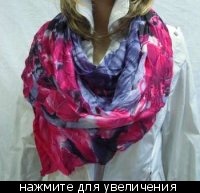 